Молитвенный Дневник                  Май-2016
Фонда Варнава  Благодарим вас за молитвы о наших братьях и сестрах во Христе, это так важно для них. Порою мы вынуждены изменять или опускать их имена из соображений безопасности, и у нас есть всего несколько страниц, чтобы рассказать вам о них, но Господь знает всех их поименно и все, в чем они нуждаются. Спасибо за понимание. Необязательно ограничиваться словами, в которых выражены молитвенные нужды. Вы можете молиться об этих ситуациях своими словами, как побуждает вас Господь.Воскресенье 1 мая Отец наш Небесный, мы скорбим, слыша о том, что иракские христиане лишились недавно своих домов, имущества и церковных зданий, когда поддерживаемые Ираном боевики выгнали их из Багдада. Помоги нам разделить с ними эту боль. Исламисты стремятся очистить от христиан столицу, как во время этнических чисток. Пусть их вера ни на секунду не поколеблется несмотря на то, что им приходится переживать. Мы молимся вместе с ними: да будет воля Твоя в Багдаде, Ираке и на всей земле, как и на небе.Понедельник 2 мая В Мосуле, Ирак, 16 января группировка “Исламское государство” (ИГ) провела аукцион по продаже домов, мебели, складских помещений и другой недвижимости, оставленной христианами, когда они покидали город в июне 2014 года. Видимо, террористическая группа испытывает финансовые трудности, недавно она сократила жалование своим бойцам вдвое. Не имея документов на эту собственность, ИГ создает свои собственные. Просите Бога о справедливости в ответ на ужасное зло, что причиняют верным Его в Ираке.Вторник 3 мая Благодарите Бога за мужественных и отзывчивых иракских мусульман, таких как Умм Алаа, которая посетила аукцион ИГ по распродаже христианского имущества в Мосуле 16 января, чтобы выкупить дом своей соседки-христианки Умм Ваили. Умм Алаа пообещала Умм Ваили, матери четырех детей, что она вернет ее дом и сохранит его до их возвращения в Мосул. Яркий пример Умм Алаа контрастирует с враждебностью многих мусульман Мосула, которые дали понять своим бывшим соседям-христианам, чтобы те и не думали возвращаться в Мосул, даже если ИГ покинут город. Среда 4 мая Иракские христиане были убиты горем, когда недавние спутниковые снимки показали, что еще в 2014 году боевики ИГ стерли с лица земли старейший монастырь в их стране. 26-комнатное здание на вершине холма в Мосуле, где христиане на протяжении 14 веков поклонялись Богу, теперь лежит в руинах. “Мы видим в этом попытку изгнать нас из Ирака, искоренить и покончить с нашим существованием на этой земле”, — сказал один из иракских служителей церкви. Молитесь о том, чтобы ИГ не преуспели в своих попытках избавиться от христианского свидетельства и присутствия в Ираке.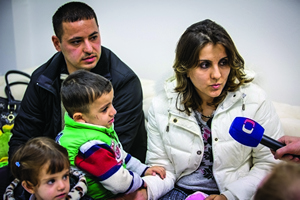 Фонд Варнава спасает христиан Ирака в рамках операции ПрибежищеЧетверг 5 мая Один из старших служителей Церкви в Мосуле выразил радость по поводу того, что иракские верующие отказались обратиться в ислам даже когда боевики ИГ вынудили их бежать. “Наша сущность в том, чтобы жить, как Иисус Христос”, — говорит он. Благодарите Бога за веру и мужество христиан Ирака и Сирии, которые скорее откажутся от всего, что имеют, и даже от своей жизни, если это потребуется, чем отвернуться от своего Господа и Спасителя. Молитесь о том, чтобы их пример вдохновил христиан других стран и укрепил их веру, которая сейчас подвергается все большим испытаниям.Пятница 6 мая Благодарите Господа за отвеченную молитву о выборах в Иране, прошедших 26 февраля. 15 из 16 мест в Совете экспертов заняли относительно умеренные мусульмане, именно им предстоит выбрать следующего верховного лидера страны. На данный момент результаты парламентских выборов еще не ясны, но похоже, между умеренными мусульманами и консерваторами сохраняется баланс. Молитесь о том, чтобы Господь коснулся сердец иранских парламентариев, как Он сделал в давние времена с Киром, царем этой же страны, чтобы ему быть благословением для Божьего народа (2 Паралипоменон 36:22-23).Суббота 7 мая Молитесь о том, чтобы новые власти Ирана отказались от планов предыдущего правительства превратить здание церкви в Тегеране в “исламский молитвенный центр”, то есть мечеть. Больше двух лет назад это церковное здание было незаконно конфисковано у ассирийских христиан. Молитесь о том, чтобы оно было возвращено верующим.Воскресенье 8 мая Господь Иисус, мы просим Тебя помочь нашим братьям и сестрам в Индии, таким как Бхола и Пинки Сингх, которые трудятся в детском доме, — они были арестованы вместе с двумя своими маленькими детьми (5 и 7 лет) и со своим пастором. Они провели в участке 4 дня, и им даже не дали одеяла, на котором можно было бы поспать. Пожалуйста, помоги им прийти в себя после всего пережитого, особенно детям. Да послужит все это к укреплению их любви к Тебе. Молимся также о многих верных христианах в Индии, страдающих за имя Твое, которых мы не знаем, но Ты знаешь их всех поименно.Понедельник 9 мая Жестокое антихристианское насилие происходит в Индии практически каждый день. Большинство инцидентов совершается руками индуистских радикалов, но в одном из январских нападений участвовали и сикхские радикалы, которые, используя острые предметы, избили четверых христиан, собравшихся в дома пастора Даршана Сингха в Раджпуре, штат Пенджаб. Они также попытались переехать одного из верующих своим транспортным средством. Все четверо пострадавших были госпитализированы. Молитесь об их исцелении, особенно о пасторе Даршане, который получил тяжелую травму головы.Вторник 10 мая 31 января в Чуру, Раджастан, 11 индийских христиан собрались вместе, чтобы помолиться об исцелении больной девочки, и в это время на них напала толпа — около 200 радикалов хинду. Верующих доставили в полицию, обвинив их в заманивании людей в христианство. Незадолго до этого подобному нападению подверглось женское молитвенное собрание в Ануппуре, штат Мадхья-Прадеш; четыре христианки были арестованы. Позже их освободили, но предупредили не устраивать молитвенных собраний. Просите Господа Иисуса защитить Своих последователей, которые просто хотят встречаться и молиться вместе.Среда 11 мая Мусульмане Уганды начали строительство мечети на участке земли, который принадлежит церкви. Христиане получили правовое предписание остановить строительные работы. В феврале был начат судебный процесс, можно ли завершить строительство или нет, и окончательное решение должно быть вынесено 16 мая. В том случае, если суд решит, что строительство должно быть прекращено, мусульмане угрожают убить 7 пасторов и служителей церкви. Молитесь о законном решении и защите прав христиан, чтобы на их земле не строились мечети. Молитесь также о защите семи служителей, которым мусульмане угрожают физической расправой. Христианам сказали, что группа мусульман носят имена этих семи пасторов записанными на куске ткани у себя на запястье и поклялись не успокоиться, пока все семеро не будут мертвы.Четверг 12 мая В северном угандийском городе Аринга есть только одна коммерческая собственность, которой владеет христианин. Была издана фетва, приказывающая мусульманам не продавать христианам ни землю, ни какую-либо коммерческую недвижимость. В другой фетве говорится, что мусульмане не должны нанимать христиан на работу. В последние месяцы в этом регионе очень активно действуют три мусульманских миссионера из Египта и семь из Пакистана, проповедуя в местных мечетях идеи экстремизма и джихада. Молитесь о том, чтобы мусульмане Уганды не поддавались попыткам радикализовать их и чтобы Бог защитил христиан в Аринге и восполнил все их нужды, чтобы они могли найти средства к существованию и поддерживать свои семьи.Пятница 13 мая В угандийских городах Аруа (где большинство исповедует христианство) и Аринга (где большинство мусульман) всем известно, что мусульмане поставили своей целью, чтобы местные власти и общество на 100% были мусульманскими. Мусульмане уже занимают большинство постов в правительстве Аруа и почти все посты в Аринге. Вспоминая о том, как в ветхозаветные времена Господь воздвиг Иосифа, Есфирь и Даниила на влиятельные посты среди неверующего народа, просите Его воздвигнуть в этих городах благочестивых и мудрых христиан, чтобы они были солью и светом среди тех, кто принимает законы и управляет народом. Суббота 14 мая Парламент Уганды принял закон о введении шариатской финансовой системы в стране, в которой 85% христиан и всего около 15% мусульман. Некоторые христиане обеспокоены тем, что это еще один шаг на пути к исламизации общественных учреждений. “Смотря на опыт других стран, где введение исламского шариата привело к гибели многих невинных людей и религиозным войнам, Уганда должна отказаться от принятия этого беззакония. Шариат не может сосуществовать в обществе вместе с другой правовой юрисдикцией. Шариат несовместим с нашими законами”, — пишет Фонду Варнава один из христианских служителей, приводя место Писания: 1 Петра 5:8-9. “Будет прискорбно вспоминать, что это происходило на наших глазах, а мы сидели сложа руки”. Молитесь о том, чтобы эти слова были услышаны христианами Уганды и чтобы они мужественно защищали свое христианское наследие и религиозную свободу.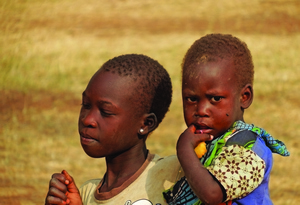 Эти христианские дети в Уганде живут в регионе, где практически вся коммерция и предпринимательство сосредоточены в руках мусульман. Фонд Варнава помогает 400 христиан организовать сельскохозяйственные проекты, чтобы обепечивать свои семьи, укрепляя и изменяя окружающее их обществоВоскресенье 15 мая О, Дух Святой, наш Утешитель и Наставник, мы просим Тебя посетить всех тайных верующих, кто не имеет общения с другими христианами, кто не знает радости совместных богослужений с братьями и сестрами во Христе, кто вынужден выискивать возможность то тут, то там услышать Слово Твое — через книги, радио, телевидение или Интернет, — Слово, которое поможет им расти в вере. Пожалуйста, поговори с каждым из них, напомни им слова Господа Иисуса, да осветят они их сердца и умы полным пониманием, утешь их Своим присутствием. Просим об этом во имя Господа Иисуса Христа.Понедельник 16 мая В январе в Пакистане в полицейском участке был до смерти избит христианин. Предварительно полицейские раздели его и подвесили так, что оба плеча его оказались вывихнуты. Лиакат Масих 18 лет проработал водителем у одного политика-мусульманина, но недавно его обвинили в краже денег и драгоценностей. Полицейские также избили Гулл Хатаба, бывшего работника этого политика, вынуждая его дать ложные показания против Лиаката, но Гулл отказался. На следующий день местные христиане организовали мирный протест у полицейского участка, где все это произошло, в ответ на что полиция пустила в ход дубинки, чтобы разогнать толпу. Пострадали шесть женщин и четверо мужчин. Молитесь о защите христиан Пакистана от насилия и несправедливости.Вторник 17 мая 28 января Мохаммед Шерани Хан, глава Совета по исламской идеологии Пакистана (CII), сказал, что желает пересмотреть пакистанские законы о богохульстве. Работа Совета состоит в том, чтобы следить, не является ли законодательство страны “противоречащим исламу”. Законом о богохульстве, предписывающим смертный приговор за оскорбление имени Мухаммеда, нередко злоупотребляют, чтобы ложно обвинить кого-то, особенно христиан. Однако спустя всего несколько дней Маулана Хан отказался от своих слов, когда другие исламские ученые отвергли идею о том, что этот закон когда-нибудь может быть отменен. Пакистанские христиане так глубоко почитают Мухаммеда, что кажется невозмножным, что этот закон когда-нибудь изменят. Но молитесь о том, чтобы это все-таки произошло, ведь для Бога нет ничего невозможного (Луки 18:27).Среда 18 мая В конце прошлого года в Пакистане мусульмане похитили двух христианок — 21-летнюю Тахиру и ее сестру 20-летнюю Риму. Девушек насильно обратили в ислам и заставили выйти замуж за своих похитителей в Исламабаде, столице Пакистана. Тахире удалось сбежать, но она не осмеливается вернуться в свою семью, которая сейчас в большой опасности, так как похитители написали в полицию жалобу на них. Как правило, в таких делах полиция принимает сторону мусульман. Молитесь о Риме, чтобы ей тоже удалось сбежать, и о дальнейшей жизни обеих сестер в этой культуре, где их репутация уже никогда не будет восстановлена и все их родственники теперь в большой опасности — со стороны той мусульманской семьи и полиции (Иеремия 29:11).Четверг 19 мая Каждый год в Пакистане происходят порядка 700 таких случаев, как с Тахирой и Римой (см. молитву на 18 апреля). Молитесь о мужественных христианских адвокатах (некоторым из них Фонд Варнава оказывает финансовую поддержку), которые, рискуя собственной жизнью, защищают пострадавших христиан в судах. Просите Господа поддержать их в этом труде и защитить от злых намерений против них. Пятница 20 мая 22 мая в Таджикистане должен состояться всенародный референдум о внесении изменений в конституцию страны, которые упрочат власть президента. Нынешний глава государства находится у власти с 1994 года, а предлагаемые изменения, которые скорее всего будут внесены, позволят ему баллотироваться на этот пост неограниченное количество раз. Также планируется запретить образование политических партий на основе религии, что ставит под запрет его главную оппозицию — Партию исламского возрождения. Христиане, составляющие около 1.5% населения, сталкиваются с растущими ограничениями со стороны президента Рахмонова, но, без сомнения, эти ограничения были бы куда жестче под властью Партии исламского возрождения. Просите Бога, основавшего землю Своей премудростью, направлять события в Таджикистане в это воскресенье (Иеремия 10:12).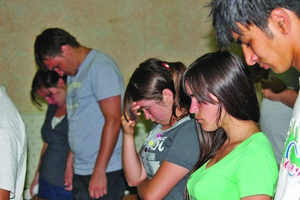 Христиане Таджикистана на молитвеСуббота 21 мая 22 мая Вьетнам, однопартийное коммунистическое государство, проводит выборы в Национальное Собрание и народные советы. Затем члены Национального Собрания назначат премьер-министра. Христиане Вьетнама находятся под постоянным надзором и часто сталкиваются с запугиваниями и произвольными арестами. Церкви обязаны проходить официальную регистрацию, однако после введения в 2013 году новых нормативных положений эта регистрация стала практически невозможной. Молитесь о том, чтобы новая власть, даже если это будут члены коммунистической партии, были более благосклонны к христианам, чем предыдущее правительство.Воскресенье 22 мая О, великий Триединый Бог, Отец, Сын и Дух Святой, слава Тебе за наших преследуемых братьев и сестер, которым дарована такая великая привилегия — страдать за имя Твое. Да будем мы постоянны в молитве о них, мужественны в заступничестве за них и жертвенны в помощи им. Даруй каждому из нас занять свое место в этой цепи надежды, чтобы иметь нерушимую связь с детьми Твоими по всему миру. Пусть наши молитвы и наша помощь принесут им утешение и надежду и напомнят, что они не забыты Тобой. Да укрепятся в вере все надеющиеся на Тебя, Господи, и да послужит их верность и стойкость примером для нас.Понедельник 23 мая 24 января был обстрелян христианский квартал города Эль-Камышлы на севере Сирии, трое христиан убиты, около 20 человек ранены. Первый снаряд упал на кафе, второй — на пекарню, которыми владели христиане. Тремя неделями ранее в том же городе были убиты 13 христиан во время терактов в трех ресторанах, которыми владели христиане. Просите Господа Иисуса Христа утешить тех, кто оплакивает потерю родных и близких, и дать им силы простить тех, кто это сделал.Вторник 24 мая Молитесь о петиции, которую готовит Фонд Варнава в защиту христиан и других меньшинств на Ближнем Востоке. Благодарите Бога за то, что 15 марта Палата представителей США и Совет Европы единодушно признали действия «Исламского государства» в отношении религиозных меньшинств геноцидом. Некоторые члены британской Платы лордов обратились к премьер-министру Дэвиду Кэмерону с требованием классифицировать истребление христиан и других религиозных меньшинств на Ближнем Востоке как геноцид. Прокурор Международного уголовного суда заявила, что она “готова” начать расследование геноцида, но для этого необходимо постановление Совета безопасности ООН. Молитесь о том, чтобы эта волна требований привела к международному признанию геноцида и это повлекло за собой соответствующую реакцию по оказанию помощи христианам, езидам и другим жертвам геноцида, который развернула исламистская группировка на Ближнем Востоке.Среда 25 мая “Господин президент, народ страдает. Притчи 21:13”. Плакат с такими словами держал пастор Патрик Мугадза во время праздничной вечеринки, устроенной для Зимбабвийского африканского национального союза — Патриотический фронт. Праздник состоялся в курортном комплексе Водопада Виктория в конце прошлого года. Его арестовали и задержали на 17 суток, пока сумма залога не снизилась до такой, какую он мог себе позволить заплатить. Молитесь о пасторе Патрике, чтобы с него сняли все обвинения, и просите, чтобы президент Роберт Мугабе прислушался к этому библейскому призыву и принял меры, чтобы помочь голодающему населению своей страны.Четверг 26 мая Юг Зимбабве страдает от ужасной засухи, которая, по всей видимости, уже стала рекордной. Реки пересохли, посевы на полях засохли, скот гибнет, дети не ходят в школу, чтобы не упасть в обморок от голода прямо в классе. Фонд Варнава сотрудничает со 100 поместными церквями, предоставляя самым нуждающимся муку, бобы и растительное масло. Молитесь о дожде для этой иссохшей земли и о том, чтобы правительство хоть как-то помогало голодающему населению.Пятница 27 мая В нескольких регионах Танзании запретили свиноводство. Последним такой запрет ввел северный город Шиньянга; местные власти объяснили это тем, что разведение свиней может привести к нарушению общественного порядка. На самом деле причина, конечно, заключается в том, что ислам считает свиней нечистым животным. Забой животных несколько лет оставался в Танзании спорным вопросом. Мусульмане обычно сами проводили забой животного, чтобы убедиться, что все мясо является халяльным, но теперь этот обычай возведен в рамки закона. Некоторые христиане, которые держат свои скотобойни, были арестованы или подверглись нападениям. Молитесь о том, чтобы власти дали христианам ту свободу, которую они имеют по закону, и о снятии запрета на свиноводство в Шиньянге и других городах Танзании.Суббота 28 мая 31 января в Кении боевики Аль-Шабааб совершили нападение на христианские кварталы Мапоромоко — поселка близ прибрежного города Ламу. Пять христиан были убиты, шестеро похищены. “Я абсолютно уверен, что нападавшие искали христиан”, — говорит один верующий, чьего соседа обезглавили, а его самого ранили в руку. Лидеры радикальных мусульман призывают к тому, чтобы на всем прибрежном регионе Кении жили только мусульмане. Они требуют, чтобы христиане ушли, особенно те, что проживают в пригороде Ламу, которым была выделена эта земля в рамках правительственной программы по переселении (как и мусульманам). Молитесь о переменах в отношении к христианам в городе Ламу и его окрестностях и о мире между христианами и мусульманами.Воскресенье 29 мая Отец сострадания и Бог всякого утешения, утешающий нас во всех скорбях наших, просим Тебя, излей Свое утешение на наших братьев и сестер в Сомали, которые ежедневно сталкиваются с угрозой смерти из-за своей веры в Сына Твоего. Пошли ангелов Своих охранять их на всех путях их и хранить их от всякого зла. Наполни сердца их миром, радостью и надеждой. Преисполни их силой любить своих врагов. Пусть в их жизни отразится характер нашего Господа и Спасителя Иисуса Христа, во имя Которого мы молимся (2 Коринфянам 1:3-4).Понедельник 30 мая В январе и феврале на Кубе власти снесли три церкви. Все три здания были построены на участках, принадлежащих пасторам этих церквей. 5 февраля была снесена церковь (и дом) пастора Алана Толедано; полиция также арестовала около 200 членов его церкви, чтобы помешать им выступить с протестом против сноса. “Они видят в нас угрозу, потому что наши церкви быстро растут”, — говорит пастор Бернардо де Квесада Саломон, чью церковь снесли 8 января. Молитесь о том, чтобы кубинские власти не были настолько враждебны к христианской вере.Вторник 31 мая Американский генерал Джон Келли предупредил страны Карибского бассейна об угрозе безопасности со стороны исламистских террористов. Наибольшее беспокойство вызывают бывшие британские колонии в этом регионе. Что касается вопросов безопасности, Карибские страны весьма ограничены в ресурсах по сравнению с более богатыми странами, поэтому молитесь, чтобы власти были готовы к угрозе и могли поддерживать в этом регионе мир и стабильность. Молитесь также о служителях церквей в этих странах, чтобы Бог дал им проницательность и мудрость верно поступать в нашем быстро меняющемся мире.www.barnabasfund.ru                         МАЙ-2016 